AcknowledgementsCharlie McCririck (landowner)SMMC (Rescue Unit)Bill Elliot (scrutineer)Alan Sharp ( Smart timing)Maurace Mabon (Results)Robert Kerr (Doctor)Jimmy Smith (Recovery)David Swinton (M.S.A.Steward)All Marshals & Officials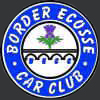 Sam Leitch Memorial AutocrossWhitemuirhaugh Farm 24/09/17Entry List                                Class 1                      Jonny Chrisp          Ford Ka                        181                                                Class 2                     Andrew Waite   Ford Puma                     236                                                Class 3Mark Pearson      Ford Fiesta                    304Malcolm Liddle     Mini                              314                             Class 4David Lunn          Citroen Saxo                   403  Jack Lunn            Citreon Saxo                    408 Leah Murray       Honda Civic                     411Tony Chrisp            Ford Ka                           414 Kev Brown            Peugeot  106                 456    Paul Gee               Vauxhall Corsa              470Wayne Coakley  Vauxhall Corsa                487                             Class 5 Megan Francis     Vauxhall Corsa               500Steven Bell          Peugeot 205                    501  Leonardo Lyon    Vauxhall Corsa               512Nigel Murray       Vauxhall Nova                551Alex Fawcett        Vauxhall Tigra                560Class 7                          Garry Pearson          Honda Buggy            700                            Jim Jones                   Suzuki Buggy              746Steven Liddle             Honda Buggy            777Ryan Jones                  Buggy                        796Class 9James Lyon               SEAT Ibiza                          901Millie Bateman       Peugeot 205                        919JuniorsTamara Lyon           Nissan Micra                         J12Robert Smith            Vauxhall Corsa                      J14Matt Reed               Vauxhall Corsa                       J15Cameron Whitely     Renault Clio                         J46Ross Sisterton           Ford Ka                                 J66Nathan Hails                 Ford Ka                                 J75